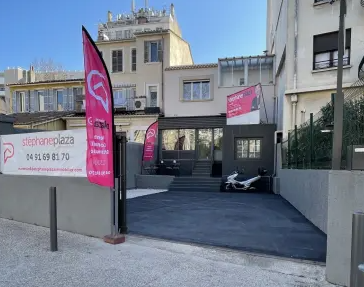 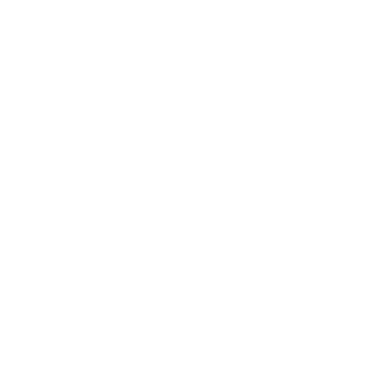 Recherchede candidatsà la reprise suite à liquidation judiciaire (cession au visa de l’article L642-19 C.COM)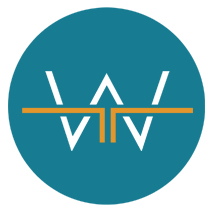 